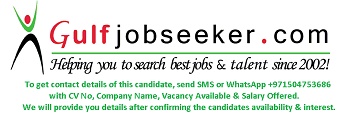  Gulfjobseeker.com CV No: 256084E-mail: gulfjobseeker@gmail.comCAREER OBJECTIVESeeking a suitable position(DCDP/CDP )with an organization that has the vision and potentials for development, growth and expansion and at the same time maintaining  a high standard of performance.PROFESSIONAL EXPERIENCEDEMI CHEF DE PARTIE-SPICY CORNER RESTAURANTPeriod: Nov 2014- PresentKey Responsibilities:Ensure a consistent standard in the quality of foods.Managing the kitchen staffs.Ensure hygiene and safety in workplace.Planning menu and checking supplies.Ensuring minimum kitchen wastage.Helping the restaurant kitchen at busy times if required.DEMI CHEF DE PARTIE - MERCURE GOLD HOTEL  (ACCOR GROUP)Period: Nov 2009- Oct 2014Key responsibilities:Check and sort raw materials received.Prepare mis-en-place for daily operation and banquet functions.Maintain the quality, quantity timeless and consistency.Control the wastage and maximum utilization of raw materials.Prepare A’la carte, breakfast and lunch orders.Maintain a neat and hygiene environment in kitchen and work place to meet the standards by municipality.Prepare food store requisition.ACHIEVEMENTSGot promotion as ‘Demi Chef De Partie’ on April 2012.Got ‘Employee of the month’ Award for the months of  October 2011 & January 201.3Nominated as ‘Employee of the year’ on 2013.COMMIS 2 - METROPOLITAN PALACE HOTEL(AL HABTOOR GROUP)Period: Sep 2005 – Sep 2009Key responsibilities:Prepares on daily basis food requisitions as assigned.Maintaining  cleanliness in all assigned areas, including refrigerators and freezers. Controls cost by minimizing spoilage, waste, proper storage and exercising strict portion control. Ensure that cost control policies and procedures are followed.Attends training sessions. Ensures freshness and suitability of products used by the section and that they are stored properly. Ensures smooth running of the section during Demi Chef De parties absences.DEMI CDPKTDC,  , IndiaPeriod: July’03-April’05COMMIS 2Prince Hotel,  , IndiaPeriod: March ’00-May’03TRAININGS Training in basic food hygiene certificate from SFC Dubai (Approved by Dubai Municipality)Training in Basic food hygiene from Johnson Diversy.Training in fire safety – Habtoor group of hotels.Training in Service excellence and complaints handling.ACADEMIC QUALIFICATIONSDiploma in Professional Cookery from St. Mary’s Institute of Hotel managementPre degree from Kerala UniversityPERSONAL DETAILSDate of birth			 : 	20 March 1979Nationality   			 : 	Indian Languages known                    :          English, Hindi and Malayalam